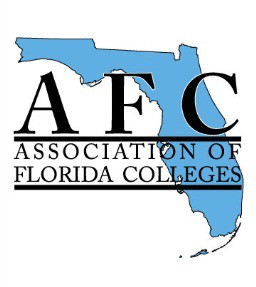 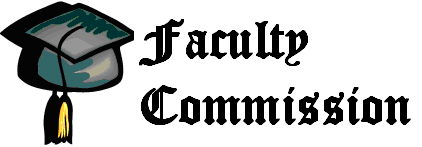 AFC FACULTY COMMISSIONCALL FOR NOMINATIONSDo you know of an outstanding professor?Please nominate him or her for the Association of Florida Colleges2019 Professor of the YearDeadline:  Friday, March 1st 2019Directions:If you know an outstanding professor, please email the attached nomination form, nomination letter, and teaching documents to Faculty Commission Vice Chair, Lori Bufka, no later than March 1st 2019. Nominations can be made by any AFC member. Please email the files as PDF or Word documents: bufkal@cf.edu DO NOT SEND ZIP FILES AS THEY WILL BE REJECTED BY CF’s SERVER!!!Five judges (one from each region) will score the portfolios using rubric included herein. Please share the rubric with nominees. Portfolios which do not contain all the documents required may not be accepted for review.Semifinalists will be notified by Friday, March 25th and will be asked to make a fifteen minute instructional presentation illustrating their expertise in the classroom at the Wednesday afternoon session at the Spring Conference on College Teaching and Learning in St. Petersburg April 3 - 5.  The top three finalists will then be chosen to present again on Friday morning of the Spring Conference on College Teaching and Learning.  The AFC Professor of the Year will be announced during the Awards Ceremony at the Awards Luncheon for the Spring Conference along with the other faculty awards. Nominees must be:Teaching faculty at an AFC member institution at the time of submissionAFC Member in good standingAble to attend the Faculty Commission Spring Conference (St. Petersburg); please check the AFC website:  www.myafchome.org The following documentation materials must be provided:A completed nomination form (see below)A letter from the nominator explaining  the reasons for the nomination (800 words maximum)Nominee’s Curriculum Vitae or RésuméA statement of “Teaching Philosophy,” written by the nominee (1500 words maximum)An overview of the presentation that, if selected, will be given during Spring Conference; including a clear statement of the student learning outcomes intended by the presentation (Please keep the set-up time required for the presentation to 10 minutes or less. Computer equipment will be available on-site.)Additional recommendations from students, colleagues, and/or administrators who support the nomination (5 maximum)Please send all above listed materials via email to:Lori BufkaAFC Faculty Commission Vice-ChairCollege of Central FL3001 S.W. College Rd.2-220COcala, FL 34474bufkal@cf.edu352-873-5800 x1375NOMINATION FORMAFC PROFESSOR OF THE YEARAWARD FOR INSTRUCTIONAL EXCELLENCENOMINEE INFORMATION:Nominee 				_______________________________________________AFC Chapter				_______________________________________________Title/Rank		 	 	_______________________________________________Department				_______________________________________________College Name				_______________________________________________Campus				_______________________________________________Address				_______________________________________________Telephone Number			_______________________________________________Email Address				_______________________________________________Signature				_______________________________________________NOMINATOR INFORMATION:Nominator 				_______________________________________________AFC Chapter				_______________________________________________Title/Rank		 	 	_______________________________________________Department				_______________________________________________College Name				_______________________________________________Campus				_______________________________________________Address				_______________________________________________Telephone Number			_______________________________________________Email Address				_______________________________________________Relationship to Nominee		_______________________________________________Nominator’s Signature		_______________________________________________Notes:An e-signature is acceptablePlease feel free to delete the lines above and type in your answers in order to submit a typed nomination formWRITTEN SUBMISSION EVALUATION FORM(For Assessing AFC Professor of the Year Nominations)Nominee: Discipline: College: Evaluator’s Full Name Signature of EvaluatorEvaluator’s DisciplineEvaluator’s CollegeDate CompletedStrength of RecommendationsPossibleScoreNominator’s Recommendation5Supporting Recommendations5Teaching PhilosophyTeaching PhilosophyTeaching PhilosophyEffective Statement of teaching philosophy5Commitment to diverse modes of student success5Commitment to vision and mission of the State College system5Proposed PresentationProposed PresentationProposed PresentationOriginal/Innovative instructional approach5Transferability of approach to other instructional areas5Clear statement of intended learning outcomes5Professional ServiceProfessional ServiceProfessional ServiceProfessional Organizations5Leadership Positions5Commitment to student success beyond the classroom5Total55